RADA IGRAM NOGOMET TUDI MED JESENSKIMI POČITNICAMIAKTIVNE POČITNICE - PRIJAVNICAKDAJ: 28. - 30. oktober. 2× dnevno: dopoldan 9:00-11:00, popoldan 16:00-18:00KJE: Dopoldan – Športni park Radomlje; Popoldan – OŠ Preserje pri RadomljahKDO: Deklice od 1. do 7. razreda.KAJ NUDIMO: Pester športni program, strokovno vodeno vadbo, opremo in rekvizite, srečanja med posameznimi OŠ, predvsem veliko sproščenega vzdušja, veselja in zabave.PROGRAM VSEBUJE: Nogometno ogrevanje, koordinacija, motorika, nogometna tehnika, igranje športnih iger z in brez žoge …KAKO DO PRIJAVE: Izpolnjeno prijavnico vrnete trenerki na treningu oz. naslednjem krožku Dekliškega nogometa.POTREBNA ŠPORTNA OPREMA: majica, hlačke, superge.CENA PROGRAMA: Brezplačno.KONTAKT: 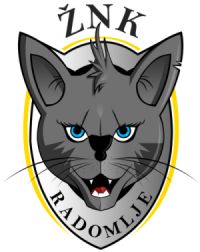 ------------------------------------------------------------o---d---r---e---ž---i--------------------------------------------------------------Spodaj podpisani/a										           , soglašam, da se     (priimek in ime)moja hči           (priimek in ime)rojena,                            , stanujoča											 ,                                                                                  (naslov)Razred:					 Mob. tel.:e-pošta (za morebitna dodatna obvestila):										 ,vključi v brezplačno aktivnost Rada igram nogomet tudi med jesenskimi počitnicami in da se bo udeleževala vaj, ki bodo 2× dnevno – od 28. do 30. oktober, v prostorih OŠ Preserje pri Radomljah in v Športnem parku Radomlje, v organizaciji Ženskega nogometnega kluba Radomlje.Radomlje, 21.10.2013				           ___________________________________________(podpis staršev)Ženski nogometni klub Radomlje   www.znk-radomlje.si                                                                        041 865 999 (Romana)info@znk-radomlje.si  